Reference Letter to Support Application for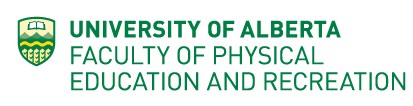 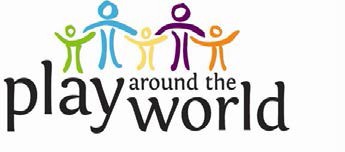 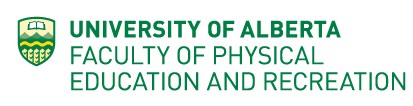 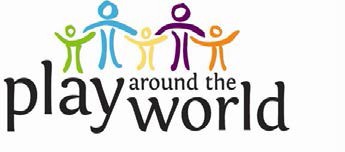 Play Around the WorldFaculty of Physical Education & Recreation University of Alberta, Edmonton Alberta, Canada T6G 2H9 Unless already completed, applicant should complete this section before submitting to referee.Reference Letters are collected under the Alberta Freedom of Information and Protection of Privacy Act and the Alberta Universities Act. They are required to evaluate the applicant for Play Around the World in Thailand. Reference letters are considered to be supplied in confidence and will be used only by individuals and committees who evaluate the applicant. If the applicant files an access request, this reference or portions of this reference may become available to the applicant under the provisions of the Act.To Referee: Have you read the information sheet on the Play Around the World Program?	o Yes	o   No1. Knowledge of Applicant: In what capacity and for how long have you known the applicant? (eg, as teacher, supervisor, employer) I was the applicant's __________________________for           years and/or	_______months between the years__________and  	__________.2. Specific Abilities: For each category check the most appropriate box. 3. Letter of Reference - General Appraisal: We are particularly interested in the applicant's suitability to working as an effective team member and program leader with children and youth of special populations. We would appreciate knowing the applicant's strengths and weaknesses, (if any) and the basis of your statements. Please provide an attached letter of reference and place the letter with this form in an envelope and sign over the seal before returning it to the applicant. Alternatively, you can email directly to mrintoul@ualberta.ca. Thank-you.4. Referee Information*Please attach reference letter to this form. Thank you.Applicant’s 
SurnameFirst and Middle Name (s)Superior (top 15%)Good (top 25%)Average (top 50%)Marginal (lower 50%)Inadequate opportunity to observeEffectiveness working with Children & YouthAbility to work collaboratively w othersAbility to adapt to changing conditionsRespect for diversityProfessionalism / Appropriate conductAbility to lead and take initiativeAbility to allow others to take the lead (when Name of Referee (please print)Academic Rank/PositionDepartmentInstitution /OrganizationAddress and Postal CodeTelephone NumberE-mail AddressDateSignature of Referee